OBEC KOCBEŘE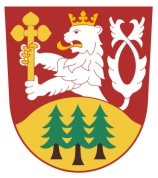 Nové Kocbeře 53, 544 64 Kocbeřeokres Trutnov Podklad – pronájem majetku obce Kocbeře a za poskytování dalších služeb obcí Kocbeře na základě ceníku…………………………………………………….			…………………………………………………….Podpis nájemce:					Zástupce pronajímatele							…………………………………………………….							Jméno, příjmeníCeník byl schválen usnesením obecního zastupitelstva č. 24/3/2023 dne 21. 6. 2023 s platností od 1. 7. 2023. Ruší se ceník schválený usnesením obecního zastupitelstva č. 15/2/2020 dne 24. 6. 2020 s platností od 1. 7. 2020.Nájemce:Bytem:OP:Datum:CenaKsVypůjčenodne:Vrácenodne:Počet dní:CelkemKčVolnočasové zařízení – sál2000 Kč / denHřiště za kostelem se zázemím*500-2000 Kč / denVýčepní zařízení100 Kč / denPlynový ohřívač vzduchu (bez bomby)100 Kč / denPartystan150 Kč / denZahradní set skládací (1 stůl + 2 lavice) šedý50 Kč / denŽidle modrá10 Kč / den / kusHlášení obecním rozhlasem50 Kč / 1 hlášeníVýlep plakátů50 KčCelkem Kč – součetCelkem Kč – součetCelkem Kč – součetCelkem Kč – součetCelkem Kč – součetCelkem Kč – součet*Složení kauce:Datum složení:Datum vrácení:Hřiště za kostelem – 500 Kč